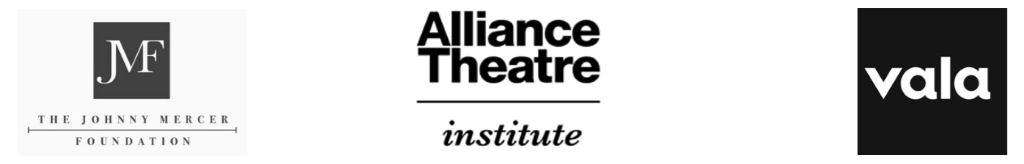 The Songwriting Process Instructional Resource: Lesson 5 – Share Out Directions: complete this graphic organizer as other composers share out to provide feedback about your peers’ original compositions.Composer’s Name Title of Song Compliment I LIKED...Question I WONDER...